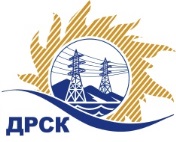 Акционерное Общество«Дальневосточная распределительная сетевая  компания»Протокол заседания Закупочной комиссии по вскрытию поступивших конвертовг. Благовещенск	Способ и предмет закупки: открытый запрос цен на право заключения Договора на выполнение работ: Мероприятия по строительству и реконструкции электрических сетей до 10 кВ для технологического присоединения потребителей (в том числе ПИР) на территории филиала «Приморские ЭС» (г. Уссурийск, с. Воздвиженка)Закупка № 2002 р. 2.1.1. Плановая стоимость закупки: 550 570.62 рублей без учета НДС (649 673.33 руб. с учетом НДС).ПРИСУТСТВОВАЛИ: члены постоянно действующей Закупочной комиссии АО «ДРСК» 2 уровняИнформация о результатах вскрытия конвертов:В адрес Организатора закупки не поступило ни одной заявки  на участие в закупке, с которыми были размещены в электронном виде на Торговой площадке Системы www.b2b-energo.ru.Вскрытие конвертов было осуществлено в электронном сейфе организатора запроса предложений на Торговой площадке Системы www.b2b-energo.ru автоматически.Дата и время начала процедуры вскрытия конвертов с предложениями участников: 15:00 (время местное) 23.03.2017.Место проведения процедуры вскрытия конвертов с предложениями участников: Торговая площадка Системы www.b2b-energo.ruОтветственный секретарь Закупочной комиссии 2 уровня АО «ДРСК»	М.Г. ЕлисееваКоврижкина Е.Ю.(4162) 397-208№ 363/УКС-В23.03.2017